ВАЖЛИВО! До уваги громадян України!КОНСУЛЬСТВО УКРАЇНИ В ГДАНСЬКУініціює ВИЇЗНІ КОНСУЛЬСЬКІ ОБСЛУГОВУВАННЯ громадян Україниу Поморському, Західнопоморському, Куявсько-Поморському та Вармінсько-Мазурському воєводствах.В рамках виїзних консульських обслуговувань громадяни України зможуть звернутися з питань:продовження строку дії закордонного паспорта, 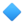 внесення інформації про дитину до паспортного документа батьків, видачі довідок, що посвідчують особу, взяття на консульський облік,надання консультацій з консульських питань, які виникають у громадян України, які прибули до Республіки Польща з України в умовах війни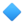 Прийом громадян України здійснюється у порядку живої черги.З переліком документів, які необхідно подавати для вчинення вищезазначених консульських дій можна ознайомитися на сайті Консульства України в Гданську- https://cutt.ly/wSYefXV - https://cutt.ly/6SYexY8https://gdansk.mfa.gov.ua/.../viyizni-konsulski... 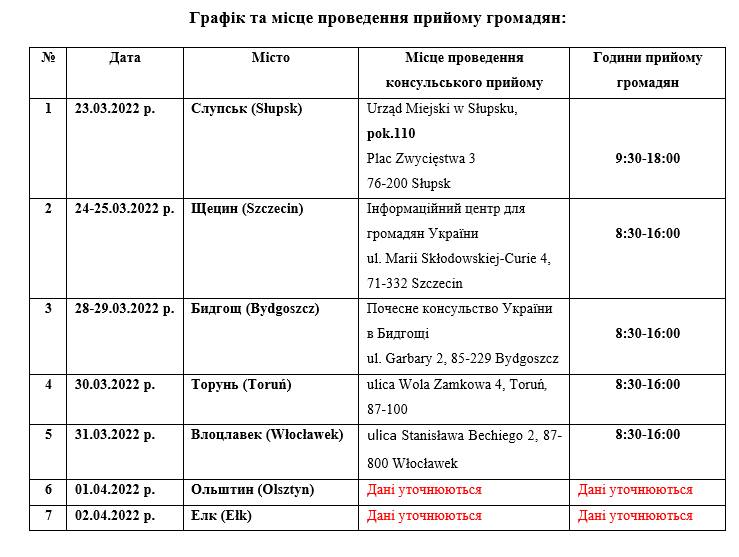 